모집분야 및 자격요건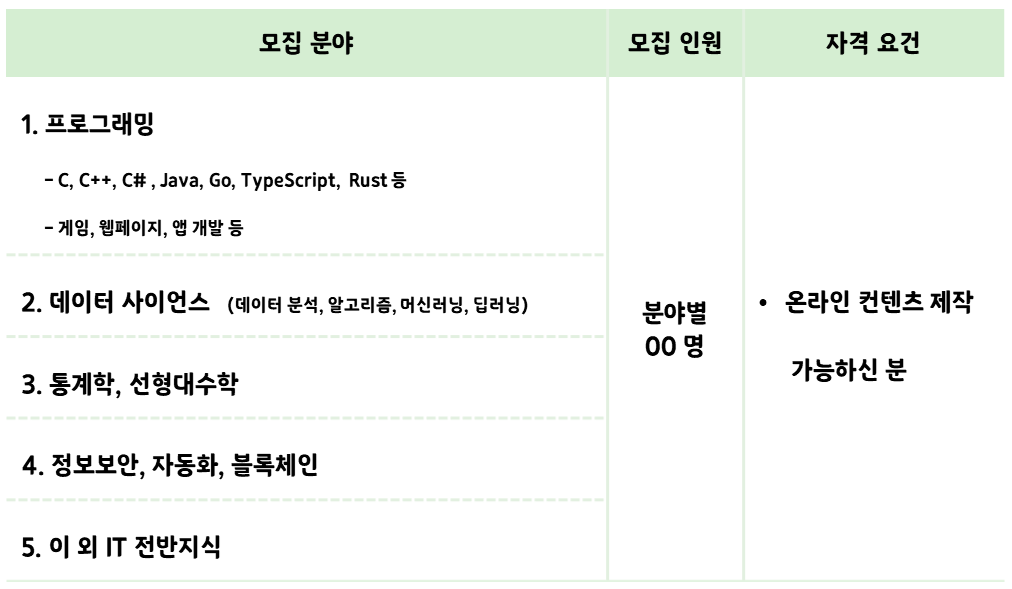 클래스 튜터의 역할강의 영상 제작(유료/무료) 제공 내역유료 컨텐츠 수익 배분 (이벤트 기간 수익의 90% 제공)촬영 도구 및 촬영실 지원다양한 고객 마케팅 지원포인트에 따른 추가 혜택 제공교육 기관 전문 강사 희망 시 추천이지업에서 제공하는 행사 및 커뮤니티 초청지원방법 / 문의지원방법: 설문지 작성 링크: https://forms.gle/cpWTSkbEhJfFRLbn9문의: Mail: support@easyupclass.com※ 이지업 사이트 : www.easyupclass.com온라인 러닝 플랫폼 EasyUp과 함께 할 ‘클래스 튜터’를 모집합니다